Lines of Latitude, Longs of LongitudeSung to the tune of “Wheels on the Bus”www.SuperTeacherStuff.com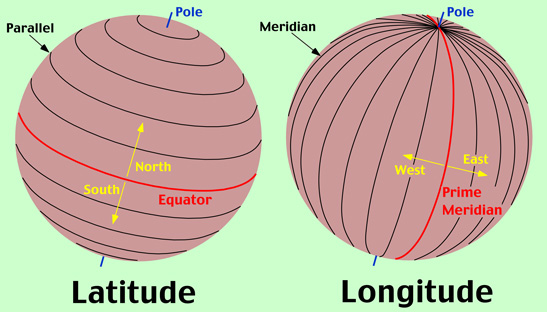 The EQUATOR is the Starting Point Starting Point Starting Point The EQUATOR is the Starting Point For lines of latitude LATITUDE lines measure North and South North and South North and South LATITUDE lines measure North and South All around the world  The PRIME MERIDIAN is the Starting Point Starting Point Starting Point The PRIME MERIDIAN is the Starting Point For lines of longitude LONGITUDE lines measure East and West East and West East and West LONGITUDE Lines measure East and West All around the world